Министерство образования и науки Амурской области          Государственное автономное учреждение Амурской области                                                                                                                        «Детский оздоровительный лагерь «Колосок»УТВЕРЖДАЮ Директор ГАУ ДОЛ «»Колосок»______________ А.Б. Носкова"____" ___________ 20____ г. Паспорткабинета №14«HI-Teck лаборатория»Ответственный за кабинет: Семин М.С.СОДЕРЖАНИЕОбщие сведения;План кабинета, схема эвакуации из кабинета;Опись имущества кабинета;Правила техники безопасности при работе в кабинете.ОБЩИЕ СВЕДЕНИЯ1. Заведующий кабинетом ______Семин М.С.____________________                                                              (ФИО)2. Площадь кабинета (м2) ______________________________________3. Количество рабочих мест___________________________________ПЛАН КАБИНЕТА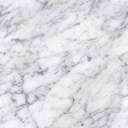 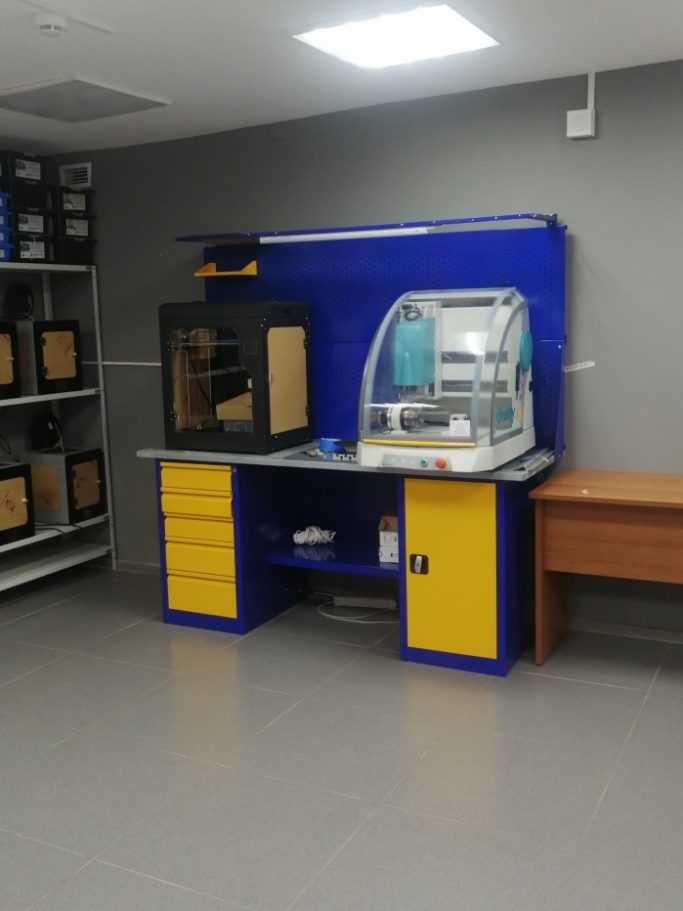 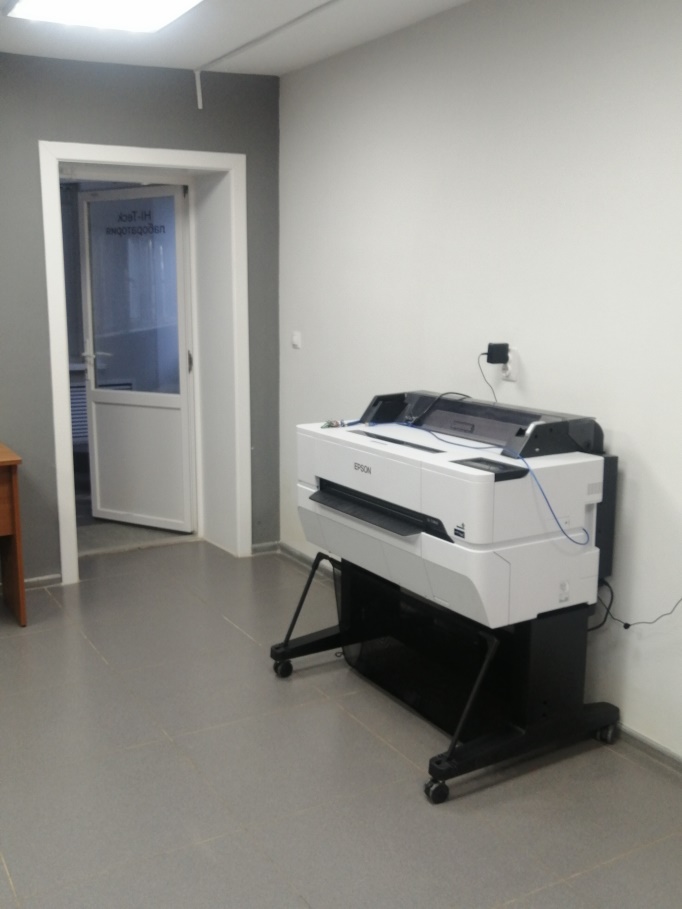 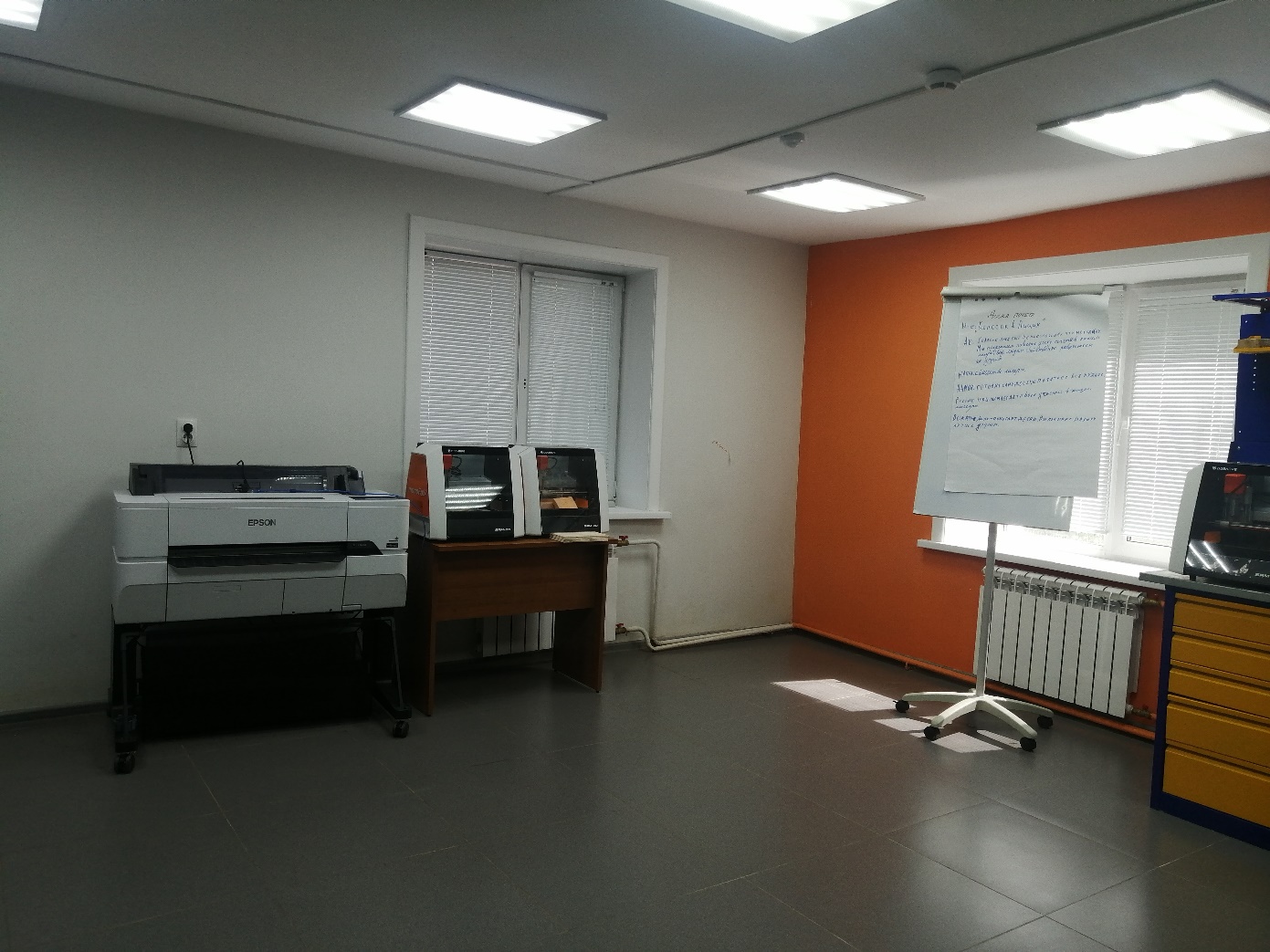 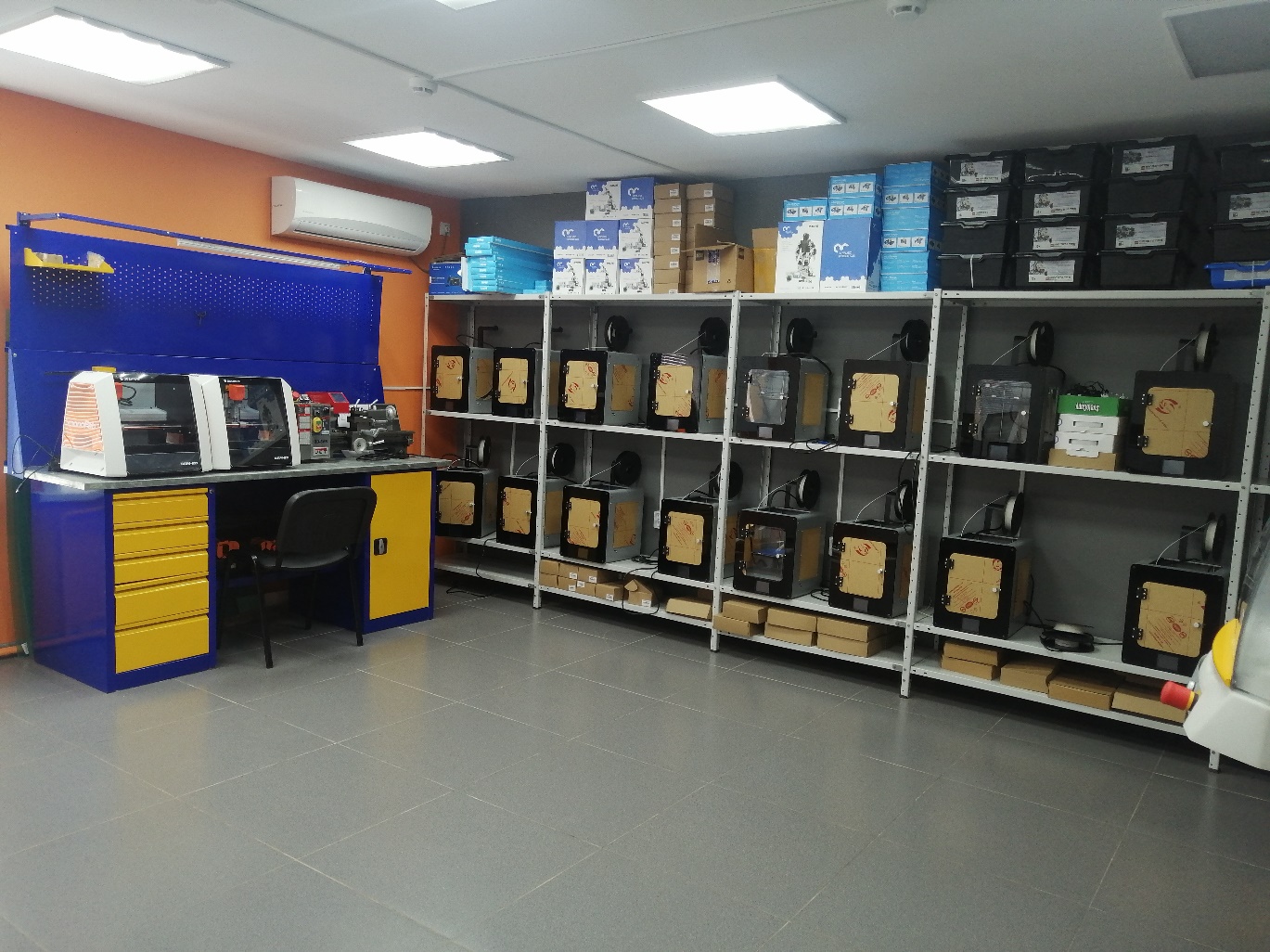 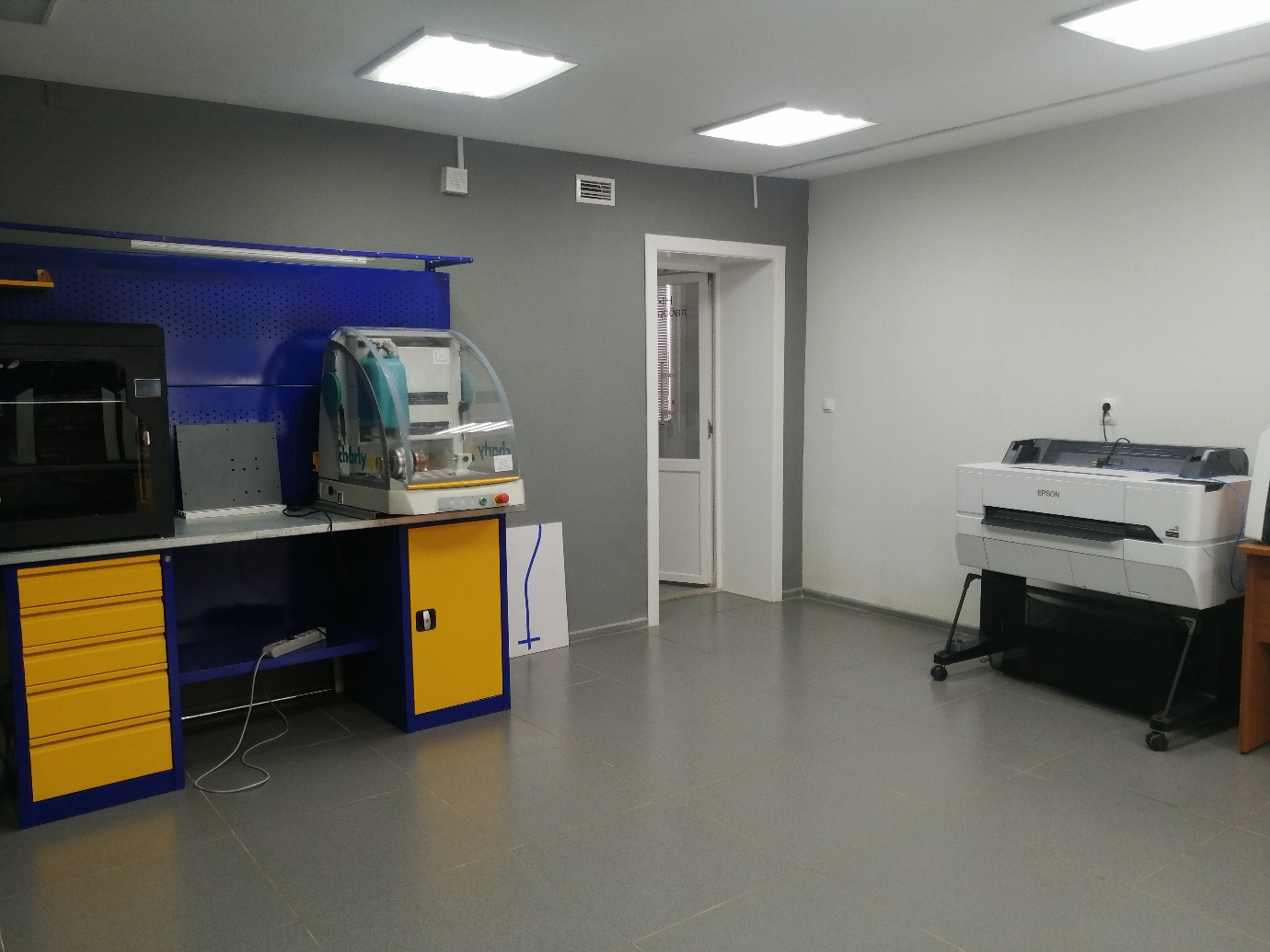 ОПИСЬ ИМУЩЕСТВА КАБИНЕТАПравила техники безопасности при работе в кабинете «HI-Teck лаборатория»Общие требования безопасностиКабинет является учебным кабинетом и наряду с другими кабинетами предназначен для нормального обеспечения учебного процесса. Кабинет является специально оборудованным кабинетом, в котором действуют особые правила техники безопасности, поэтому к работе в нем допускаются лишь те лица, которые прошли индивидуальный фиксированный инструктаж по правилам безопасности, который проводится не реже одного раза в полугодие. Ответственным за это является заведующий кабинетом.1.1. Соблюдение данной инструкции обязательно для всех учащихся, занимающихся вкабинете.1.2. Спокойно, не торопясь, соблюдая дисциплину и порядок, входить и выходить изкабинета.1.3. Не загромождать проходы сумками и портфелями.1.4. Не включать электроосвещение и средства ТСО.1.5. Не открывать форточки и фрамуги.1.6. Не передвигать учебные столы и стулья.1.7. Не трогать руками электрические розетки.1.8. Рабочая зона оборудуется электророзеткой, которая располагается с правой стороны. Расстояние до розетки должно быть таким, чтобы можно было легко дотянуться. В процессе работы электрошнур паяльника не должен быть сильно натянутым.1.9. Не приносить на занятия посторонние, ненужные предметы, чтобы не отвлекаться ине травмировать своих товарищей.2. Требования безопасности перед началом занятий2.1. Отключить мобильные телефоны2.2. Входить в кабинет спокойно, не торопясь.2.3. Подготовить своё рабочее место, учебные принадлежности.2.4. Не менять рабочее место без разрешения учителя.2.5. Убедиться в исправности и целостности всех рабочих элементов робота, элементов крепления, электропроводки, переключателей, розеток, при помощи которых блоки питания робота включаются в сеть, наличии заземления.3. Требования безопасности во время занятий3.1. Внимательно слушать объяснения и указания учителя.3.2. Соблюдать порядок и дисциплину во время урока.3.5. Всю учебную работу выполнять после указания учителя.3.6. Для защиты глаз необходимо применять при работе защитные очки.3.7. Поддерживать чистоту и порядок на рабочем месте.3.8. Соблюдать инструкцию по правилам безопасности при лабораторно - практическихработах.4. Требования безопасности в аварийных ситуациях4.1. При обнаружении неисправности на роботе и/или дополнительном навесном оборудовании необходимо немедленно остановить робот, отключить соединение робота по сети wi-fi с компьютером и установить робот на блокирующую подставку.4.2. Во всех случаях поражения человека электрическим током, случаях механических повреждений от движущихся элементов учебного робота вызывают врача. До прибытия врача необходимо срочное оказание первой помощи во избежание возникновения ожогов, гематом, внутренних повреждений и т.д.4.3. При возникновении аварийных ситуаций (пожар и т.д.), покинуть кабинет по указанию учителя в организованном порядке, без паники.4.4. В случае травматизма обратиться к учителю за помощью.4.5. При плохом самочувствии или внезапном заболевании сообщить учителю.5. Требования безопасности по окончании занятий5.1. После окончания работы необходимо выключить робот и все зарядные устройства.5.2. Снять плавкие предохранители с робота5.3. Приведите своё рабочее место в порядок.5.4. Не покидайте рабочее место без разрешения учителя.5.5. О всех недостатках, обнаруженных во время занятий, сообщите учителю.5.6. Выходите из кабинета спокойно, не толкаясь, соблюдая дисциплину.Инструкция по охране труда при проведении занятий в кабинете «HI-Teck лаборатория»1. Общие требования безопасности1.1. К занятиям в кабинете «HI-Teck лаборатория»_ допускаются учащиеся с 10 лет.1.2. При проведении занятий учащиеся должны соблюдать правила поведения, расписание учебных занятий, установленные режимы труда и отдыха,1.3. При проведении занятий возможно воздействие на учащихся, следующих опасных ивредных факторов: нарушения остроты зрения при недостаточной освещенности в кабинете; поражение электрическим током при неисправном электрооборудовании кабинета.1.4. При проведении занятий соблюдать правила пожарной безопасности, знать запасныевыходы и план эвакуации.1.5. При несчастном случае пострадавший или очевидец несчастного случая обязаннемедленно сообщить преподавателю, который сообщает об этом администрации учреждения.1.6. В процессе занятий учащиеся должны соблюдать правила личной гигиены, содержатьв чистоте свое рабочее место.1.7. Учащиеся, допустившие невыполнение или нарушение инструкции по охране труда,привлекаются к ответственности, и со всеми учащимися проводится внеплановый инструктаж по охране труда.2. Требования безопасности перед началом занятий2.1. Включить полностью освещение в кабинете, убедиться в исправной работе светильников. Освещенность в кабинете должна быть не менее 300 при люминесцентныхлампах.2.2. Убедиться в исправности электрооборудования кабинета: светильники должны бытьнадежно подвешены к потолку и иметь светорассеивающую арматуру; коммутационныекоробки должны быть закрыты крышками; корпуса и крышки выключателей и розеток недолжны иметь трещин и сколов, а также оголенных контактов.2.4. Проверить санитарное состояние кабинета, убедиться в целостности стекол в окнах.2.5. Провести сквозное проветривание кабинета в зависимости то температуры наружноговоздуха: при наружной температуре от +10ºС до +6ºС длительность проветривания кабинета в малые перемены 4 – 10 минут, в большие перемены и между сменами 25 – 35 минут; при наружной температуре от +5ºС до 0ºС длительность проветривания кабинета в малые перемены 3 – 7 минут, в большие перемены и между сменами 20 – 30 минут; при наружной температуре от 0ºС до –5ºС длительность проветривания кабинета в малые перемены 2 – 5 минут, в большие перемены и между сменами 15 – 25 минут; при наружной температуре от –5ºС до –10ºС длительность проветривания кабинета в малые перемены 1 – 3 минуты, в большие перемены и между сменами 10 – 15 минут; при наружной температуре ниже –10ºС длительность проветривания кабинета в малые перемены 1 – 1,5 минуты, в большие перемены и между сменами 5 – 10 минут.2.6. Убедиться в том, что температура воздуха в кабинете находится в пределах 18-24⁰С.3. Требования безопасности во время занятий3.1. С целью обеспечения надлежащей естественной освещенности в кабинете не расставлять на подоконниках цветы.3.2. Все используемые в кабинете демонстрационные электрические приборы должны быть исправны и иметь заземление.3.3. Стекла окон в кабинете и светильники должны очищаться от пыли и грязи не реже двух раз в год. Привлекать учащихся к этим работам запрещается.3.4. При проветривании фрамуги обязательно фиксировать в открытом положении ограничителями.3.5. Во избежание падения из окна, а также ранения стеклом, не вставать на подоконник.4. Требования безопасности в аварийных ситуациях4.1. При возникновении пожара немедленно эвакуировать учащихся из здания, сообщить опожаре администрации учреждения и в ближайшую пожарную часть и приступить к тушению очага возгорания с помощью первичных средств пожаротушения.4.2. При прорыве системы отопления удалить учащихся из кабинета, перекрыть задвижкив тепловом узле здания и вызвать слесаря-сантехника.4.3. При получении травмы оказать первую помощь пострадавшему, сообщить об этомадминистрации учреждения, при необходимости отправить пострадавшего в ближайшеелечебное учреждение.5. Требования безопасности по окончании занятий5.1. Выключить демонстрационные электрические приборы.5.2. Проверить порядок рабочего места согласно приложения к паспорту кабинета. Сдача используемого оборудования Семину М.С.5.3. Проверить целостность замков и ключей, опечатки шкафов и серверов;5.3. Закрыть окна, фрамуги и выключить свет и закрыть кабинет.№ п\пНаименование № п/пНомер1Станок JET BD-8VS151012414232Станок charly 4u151012414183Плотер EPSON SC-T 34001013021844Кондиционер KENTАTSY151012404035Жалюзи14 шт.63D-принтер151012411407Стол151012600898Стол1510126009Флипчарт1510136111510Станок monoFab DGSHAPE1510124142010Станок monoFab DGSHAPE2510124142110Станок monoFab DGSHAPE3510124141910Станок monoFab DGSHAPE45101241422Наименование№ п/пНаименования оборудованияНомера оборудованияСтеллаж13D-принтер5101240512Стеллаж13D-принтер5101240520Стеллаж13D-принтер5101240509Стеллаж13D-принтер5101240513Стеллаж13D-принтер5101240527Стеллаж13D-принтер5101240518Стеллаж13D-принтер5101240524Стеллаж13D-принтер5101240514Стеллаж13D-принтер5101240521Стеллаж13D-принтер5101240522Стеллаж13D-принтер5101240515Стеллаж13D-принтер5101240519Стеллаж13D-принтер5101240525Стеллаж13D-принтер5101240523Стеллаж13D-принтер5101240511Стеллаж13D-принтер5101240508Стеллаж13D-принтер5101240517Стеллаж13D-принтер5101240510Стеллаж13D-принтер5101240516Стеллаж13D-принтер5101240526Стеллаж13D-принтер5101241140Стеллаж2Makeblock5101341001Стеллаж2Makeblock5101341002Стеллаж2Makeblock5101341003Стеллаж2Makeblock5101341004Стеллаж2Makeblock5101341005Стеллаж2Makeblock5101341006Стеллаж2Makeblock5101341007Стеллаж2Makeblock5101341008Стеллаж2Makeblock5101341009Стеллаж2Makeblock5101341010Стеллаж3Стем-лаборатория5101241092Стеллаж3Стем-лаборатория5101241091Стеллаж3Стем-лаборатория5101241090Стеллаж3Стем-лаборатория5101241096Стеллаж3Стем-лаборатория5101241095Стеллаж3Стем-лаборатория5101241094Стеллаж3Стем-лаборатория5101241097Стеллаж3Стем-лаборатория5101241093Стеллаж4Makeblock Р50100015 шт.Стеллаж5Паяльная станция5101265043Стеллаж6Аккумулятор Lenovo4 шт.Стеллаж7Makeblock 9800016 шт.Стеллаж8Makeblock 9401022 шт.Стеллаж9LEGO 888312 шт.Стеллаж10LEGO 4530115 шт.Стеллаж11LEGO 4530314 шт.Стеллаж12LEGO 4530415 шт.Стеллаж 13LEGO 4530515 шт.Стеллаж14Makeblock доп. элементы6 шт.Стеллаж15Стем-академия5101241119Стеллаж15Стем-академия5101241118Стеллаж16Makeblock конструктор5101241075Стеллаж16Makeblock конструктор5101241076Стеллаж16Makeblock конструктор5101241077Стеллаж16Makeblock конструктор5101241068Стеллаж16Makeblock конструктор5101241071Стеллаж16Makeblock конструктор5101241072Стеллаж16Makeblock конструктор5101241073Стеллаж16Makeblock конструктор5101241074Стеллаж16Makeblock конструктор5101241079Стеллаж17Mindstorms LEGO5101241010Стеллаж17Mindstorms LEGO5101241010Стеллаж17Mindstorms LEGO5101241011Стеллаж17Mindstorms LEGO5101241013Стеллаж17Mindstorms LEGO5101241008Стеллаж17Mindstorms LEGO5101241012Стеллаж17Mindstorms LEGO5101241014Стеллаж17Mindstorms LEGO5101241003Стеллаж17Mindstorms LEGO5101241015Стеллаж17Mindstorms LEGO5101241023Стеллаж17Mindstorms LEGO5101241009Стеллаж17Mindstorms LEGO5101241004Стеллаж17Mindstorms LEGO5101241020Стеллаж17Mindstorms LEGO5101241002Стеллаж17Mindstorms LEGO5101241016Стеллаж17Mindstorms LEGO5101241030Стеллаж17Mindstorms LEGO5101241029Стеллаж17Mindstorms LEGO5101241024Стеллаж17Mindstorms LEGO5101241017Стеллаж17Mindstorms LEGO5101241028Стеллаж17Mindstorms LEGO5101241005Стеллаж17Mindstorms LEGO5101241007Стеллаж17Mindstorms LEGO5101241025Стеллаж17Mindstorms LEGO5101241006Стеллаж17Mindstorms LEGO5101241042Стеллаж17Mindstorms LEGO5101241043Стеллаж17Mindstorms LEGO5101241044Стеллаж17Mindstorms LEGO5101241045Стеллаж18Наборы немаркированные в коробке15 шт.Стеллаж19Набор Studica world skils5101241120Стеллаж19Набор Studica world skils5101241121Стеллаж19Набор Studica world skils5101241122Стеллаж19Набор Studica world skils5101241123Стеллаж19Набор Studica world skils5101241121Стеллаж19Набор Studica world skils5101241122Стеллаж19Набор Studica world skils5101241120Стеллаж19Набор Studica world skils510124112320Углошлифовальная машина Парма УШМ-01-125/900Р1 шт.21Гайковерт AEG BSB 18SBL LI-502C5101241416